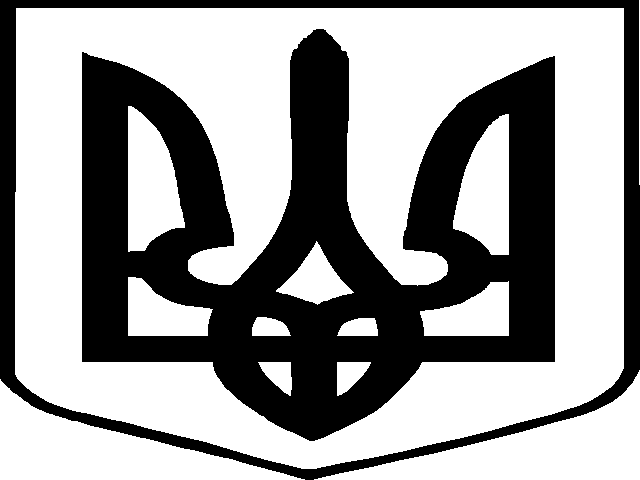 БІЛОЦЕРКІВСЬКА РАЙОННА ДЕРЖАВНА АДМІНІСТРАЦІЯКИЇВСЬКОЇ   ОБЛАСТІВ І Д Д І Л     О С В І Т ИН А К А З 03.12.2014		                        		                                                             №269Про проведення ІІ (районного) етапу обласного поетичного конкурсу «Зерна доброти»     На виконання наказу департаменту освіти і науки «Про проведення обласного поетичного конкурсу «Зерна доброти» від 20.11.2014 №337, відповідно до Закону України «Про позашкільну освіту», Програми розвитку системи освіти Київської області на 2011-2014 роки, затвердженої рішенням сесії Київської обласної ради від 24 березня 2011 року № 060-05-VІ, Положення про обласний поетичний конкурс «Зерна доброти», затвердженого наказом головного управління освіти і науки Київської обласної державної адміністрації від 23 листопада 2011 року № 377а, зареєстрованого в Головному управлінні юстиції у Київській області 14 грудня 2011 року за № 41/759, з метою виховання інтересу до художнього слова, духовних надбань української та загальнолюдської культуриНАКАЗУЮ:           1. Довести Умови проведення обласного поетичного конкурсу «Зерна доброти» (далі Конкурс) до відома керівників та педагогічних працівників навчальних  закладів району.2. Провести Конкурс відповідно до Положення у зазначені терміни.3. Затвердити склад оргкомітету та журі Конкурсу (додатки 1, 2).4. Директорам загальноосвітніх закладів, будинку дитячої та юнацької  творчості:4.1. Провести І (шкільний) етап Конкурсу відповідно до Положення з 01.12.2014 по 16.01.2015;4.2. Забезпечити подання заявок та конкурсних матеріалів для участі у ІІ (районному) етапі Конкурсу до 23 січня 2015 року.5. Районному методичному кабінету (Григоренко О.В.):5.1. Здійснити керівництво по підготовці та проведенню ІІ етапу Конкурсу;5.2. Провести районний етап Конкурсу 11 лютого 2015 року;5.3. Підвести підсумки районного етапу Конкурсу до 20 лютого 2014 року.5.4. Подати матеріали для участі у ІІІ (обласному) етапі Конкурсу до наукового відділення Київського обласного комунального позашкільного навчального закладу «Мала академія наук учнівської молоді» до 26 лютого 2014 року.5.5.  Розмістити інформацію про проведення обласного етапу Конкурсу на сайті відділу освіти Білоцерківської РДА.6. Контроль за виконанням наказу покласти на завідуючу районним методичним кабінетом Гвоздкову І.С.  Начальник відділу                                                                О.П.Кравченко                                                                                                                                    Додаток 1                       до наказу №269                       від 03.12.2014 р.Організаційний комітет ІІ (районного) етапуобласного поетичного конкурсу «Зерна доброти»1. Григоренко О.В., методист РМК2. Лебединська О.Б., методист РМК                                                                                                                          Додаток 2                       до наказу №269                        від 03.12.2014 р.Журі ІІ (районного) етапу                       обласного поетичного конкурсу «Зерна доброти»Голова журі: Розвозчик П.І., поет, лауреат міської літературно-мистецької премії ім. І.С. Нечуя-Левицького, член Київського обласного літературного об’єднання Національної спілки письменників України       Члени журі: 1. Завіщана Л.В., поетеса, член Київського обласного літературного об’єднання Національної спілки письменників України       2. Будугай О.Д., доцент кафедри педагогіки і психології КОІПОПК, автор ряду поетичних і прозових збірок.Виконавець:           Григоренко О.В.57922      Завізовано:     Гвоздкова І.С.                Надіслано:                до справи, директорам ЗНЗ, БДЮТ